STUDENT SERVICES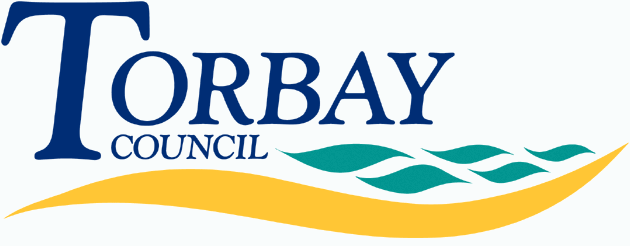 Children starting in reception at primary school in September 2019 (on time applications)Below are the admissions criteria (in descending order of priority) together with the number of places offered under that criterion:Last place offeredAll Saints, Babbacombe Church of England Primary SchoolAdmission number: 30Total number of preferences for places80First preferences considered37First preferences offered (percentage offered)30 (81%)Second preferences considered21Second preferences offered (percentage offered)0 (0%)Third preferences considered 22Third preferences offered (percentage offered)0 (0%)CriterionNumber of places offeredAny child whose Education, Health and Care Plan names the school.0Looked After Children or previously Looked After Children immediately adopted or made the subject of a child arrangements order or a special guardianship order. 0Children for whom an exceptional medical or social need to attend this school is demonstrated.0Children who regularly attend (or whose parents regularly attend) All Saints Parish Church Babbacombe.2Children who regularly attend (or whose parents regularly attend) a Christian church.6Children with a sibling on roll at the School when the application is made16Children living in the designated area, the Parish of Babbacombe.6Children of members of staff employed at the school for more than two years when the application is made or recruited within the past two years to fill a vacancy for which there was a skills shortage.0Other children for whom an application for a place at the school has been received.0TOTAL30Children allocated to the closest suitable school to the home address that has a space available, where a place at the preferred school(s) cannot be offered.0TOTAL CHILDREN OFFERED A PLACE30CriterionDistance from school (if used as tie-break)Children living in the designated area, the Parish of Babbacombe.397mNumber of places still available on National Offer Day0